KLASA:400-08/17-01/04URBROJ:2113/03-03-17-6Stubičke Toplice, 03.03.2017.Na temelju članka 9a. st. 4. Zakona o financiranju javnih potreba u kulturi (Nar. nov. br. 47/90, 27/93, 38/09) i članka 46. Statuta Općine Stubičke Toplice (Službeni glasnik Krapinsko-zagorske županije br. 16/09 i 9/13), obnašatelj dužnosti načelnika – zamjenik načelnika  Općine Stubičke Toplice podnosi prijedlogODLUKE O   IZVRŠENJU PROGRAMA JAVNIH POTREBA U KULTURI ZA RAZDOBLJE 01.01.2016.-31.12.2016. GODINEI.Općina Stubičke Toplice u Proračunu za 2016. godinu osigurava financijska sredstva za program javnih potreba u kulturi u iznosu od 653.900,00 kuna, a do 31.12.2016. realizirano je 653.240,40 kn ili 99,90% od plana. II.Javne potrebe u kulturi za koje se osiguravaju sredstva iz Proračuna Općine jesu kulturne djelatnosti i poslovi te akcije i manifestacije u kulturi od interesa za Općinu Stubičke Toplice, a osobito:akcije i manifestacije u kulturi koje pridonose razvitku i promicanju kulturnog života Općine,investicijsko održavanje, adaptacije i prijeko potrebni zahvati na poslovnom prostoru čija je predviđena namjena kulturni centar.III.Program javnih potreba u kulturi obuhvaća podupiranje rada i projekata udruga s područja Općine Stubičke Toplice, sukladno rezultatima natječaja, pokroviteljstvo kulturnih manifestacija te adaptaciju i opremanje poslovnog prostora čija je buduća namjena kulturni centar.Izvor sredstava za financiranje javnih potreba u kulturi je proračun Općine – opći prihodi i primci, tekuće pomoći iz proračuna Krapinsko-zagorske županije te državni proračun (Program javnih potreba u kulturi, Ministarstvo kulture).IV.Za javne potrebe u kulturi osiguravaju se sredstva kao slijedi:o. d. NAČELNIKA – ZAMJENIK NAČELNIKA Ivan Hren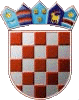 REPUBLIKA HRVATSKAKRAPINSKO-ZAGORSKA ŽUPANIJAOPĆINA STUBIČKE TOPLICENAČELNIKRedni brojNaziv aktivnostiPozicija u proračunuIzvorni plan 2016.(kn)Realizacija 31.12.2016.1.Kultutni centar-adaptacija i opremanjeK105105554.100,00554.059,212.Kulturni centar-rashodi za materijal i energijuA1051054.600,004.572,513.Projekti udruga građanaA10510217.000,0017.000,004.Pokroviteljstvo manifestacijaA10510317.200,0016.991,285.KnjigeK10510661.000,0060.617,40U K U P N O:U K U P N O:U K U P N O:653.900,00653.240,40